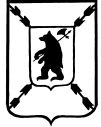                                               ЯРОСЛАВСКАЯ   ОБЛАСТЬ  ПОШЕХОНСКИЙ   МУНИЦИПАЛЬНЫЙ   РАЙОНСОБРАНИЕ  ДЕПУТАТОВР Е Ш Е Н И Е __ 16.  09.  2021 года                                                    №   _131_                                                                                                                                                          г. Пошехонье О внесении изменений в   Устав Пошехонского       муниципального     района.          В целях приведения Устава Пошехонского муниципального района в соответствие с действующим законодательством,  руководствуясь Уставом Пошехонского муниципального района, Собрание Депутатов Пошехонского муниципального районаР Е Ш И Л О :1. Провести публичные слушания по внесению изменений в Устав Пошехонского муниципального района, утвержденный решением Собрания депутатов Пошехонского муниципального округа от 23.06.2005 № 90 «Об утверждении Устава Пошехонского муниципального округа»  следующих изменений:1) в статье 9 а) пункт 5 части 1  изложить в следующей редакции «5) дорожная деятельность в отношении автомобильных дорог местного значения вне границ населённых пунктов в границах муниципального района, осуществление муниципального контроля на автомобильном транспорте, городском наземном электрическом транспорте и в дорожном хозяйстве вне границ населённых пунктов в границах муниципального района, организация дорожного движения  и обеспечение безопасности дорожного движения на них, а также осуществление иных полномочий в области использования автомобильных дорог и осуществления дорожной деятельности в соответствии с законодательством Российской Федерации; б) пункт 9  части 1  после слов « муниципального района» дополнить словами «реализацию прав  коренных  малочисленных народов и других»; в) пункт 16 части 1  изложить в новой редакции «участие в организации деятельности по накоплению ( в том числе раздельному накоплению), сбору, транспортированию, обработке, утилизации, обезвреживанию, захоронению твердых коммунальных отходов на территории муниципального района»;г) пункт 17 части 1  после слов «резервирование и изъятие земельных участов для муниципальных нужд в границах муниципального района»   дополнить словами «направление уведомления о соответствии указанных в уведомлении о планируемом строительстве параметров объекта индивидуального жилищного строительства или садового дома установленным параметрам и допустимости размещения объекта индивидуального жилищного строительства или садового дома на земельном участке, уведомления о несоответствии указанных в уведомлении о планируемом строительстве параметров объекта индивидуального жилищного строительства или садового дома установленным параметрам и (или) недопустимости размещения объекта индивидуального жилищного строительства или садового дома на земельном участке, уведомления о соответствии или несоответствии построенных или реконструированных объекта индивидуального жилищного строительства или садового дома требованиям законодательства о градостроительной деятельности при строительстве или реконструкции объектов индивидуального жилищного строительства или садовых домов на земельных участках, расположенных на соответствующих межселенных территориях, принятие в соответствии с гражданским законодательством Российской Федерации решения о сносе самовольной постройки, расположенной на межселенной территории, решения о сносе самовольной постройки, расположенной на межселенной территории, или ее приведении в соответствие с установленными требованиями, решения об изъятии земельного участка, не используемого по целевому назначению или используемого с нарушением законодательства Российской Федерации и расположенного на межселенной территории, осуществление сноса самовольной постройки, расположенной на межселенной территории, или ее приведения в соответствие с установленными требованиями в случаях, предусмотренных Градостроительным кодексом Российской Федерации, выдача градостроительного плана земельного участка, расположенного на межселенной территории»; д)  в пункте 27 части 1 слова в « в области  использования и охраны» заменить словами « в области  охраны и использования»;е) пункт 39 части 1 изложить в новой редакции «организация в соответствии с федеральным законом выполнения комплексных кадастровых работ и утверждение карты-плана территории»;ж)  часть 2  дополнить пунктом 1.1. следующего содержания «2.1) осуществление муниципального контроля за исполнением единой теплоснабжающей организацией обязательств по строительству, реконструкции и (или) модернизации объектов теплоснабжения»;з) пункт 8 части  2 после  слов «установленным параметрам и допустимости размещения объекта индивидуального жилищного строительства или садового дома на земельном участке, уведомления о несоответствии указанных»  изложить в следующей редакции  « в уведомлении о планируемом строительстве параметров объекта индивидуального жилищного строительства или садового дома установленным параметрам и (или) недопустимости размещения объекта индивидуального жилищного строительства или садового дома на земельном участке, уведомления о соответствии или несоответствии построенных или реконструированных объекта индивидуального жилищного строительства или садового дома требованиям законодательства о градостроительной деятельности при строительстве или реконструкции объектов индивидуального жилищного строительства или садовых домов на земельных участках, расположенных на территориях поселений, реконструкции объектов капитального строительства, установленными правилами землепользования и застройки, документацией по планировке территории, или обязательными требованиями к параметрам объектов капитального строительства, установленными федеральными законами (далее также - приведение в соответствие с установленными требованиями), решения об изъятии земельного участка, не используемого по целевому назначению или используемого с нарушением законодательства Российской Федерации, осуществление сноса самовольной постройки или ее приведения в соответствие с установленными требованиями в случаях, предусмотренных Градостроительным кодексом Российской Федерации»;и)  пункт 15 части 2 изложить в новой редакции «) участие в соответствии с федеральным законом в выполнении комплексных кадастровых работ»;й) часть 2 дополнить пунктом 16 следующего содержания «принятие решений и проведение на территории поселения мероприятий по выявлению правообладателей ранее учтенных объектов недвижимости, направление сведений о правообладателях данных объектов недвижимости для внесения в Единый государственный реестр недвижимости»;2)   В  статье 10а) в пункте 9  части 1 слова Федеральным законом  от 20.07.2012 № 125- ФЗ         «О донорстве крови и ее компонентов»  заменить словами  «Федеральным законом  «О донорстве крови и ее компонентов»; б) пункт 10 части 1     изложить в новой редакции «создание условий для организации проведения независимой оценки качества условий оказания услуг организациями в порядке и на условиях, которые установлены федеральными законами, а также применение результатов независимой оценки качества условий оказания услуг организациями при оценке деятельности руководителей подведомственных организаций и осуществление контроля за принятием мер по устранению недостатков, выявленных по результатам независимой оценки качества условий оказания услуг организациями, в соответствии с федеральными законами»; в) часть 1 дополнить  пунктом  12 следующего содержания « 12) оказание содействия развитию физической культуры и спорта инвалидов, лиц с ограниченными возможностями здоровья, адаптивной физической культуры и адаптивного спорта»;г) часть 1 дополнить пунктом 13 следующего содержания « 13) осуществление мероприятий по защите прав потребителей, предусмотренных Законом Российской Федерации от 7 февраля 1992 года N 2300-1 "О защите прав потребителей"; д) часть 1 дополнить пунктом 14 следующего содержания «14) предоставление сотруднику, замещающему должность участкового уполномоченного полиции, и членам его семьи жилого помещения на период замещения сотрудником указанной должности»;  е) часть 1 дополнить пунктом 15 следующего содержания «15) осуществление мероприятий по оказанию помощи лицам, находящимся в состоянии алкогольного, наркотического или иного токсического опьянения»;  ж) часть 1  дополнить пунктом 16 следующего содержания « 16)совершение нотариальных действий, предусмотренных законодательством, в случае отсутствия в расположенном на межселенной территории населенном пункте нотариуса»;3) Дополнить статьей 11.1  Статья 11.1. Муниципальный контроль 1. Органы местного самоуправления Пошехонского муниципального района организуют и осуществляют муниципальный контроль за соблюдением требований, установленных муниципальными правовыми актами, принятыми по вопросам местного значения, а в случаях, если соответствующие виды контроля отнесены федеральными законами к полномочиям органов местного самоуправления, также муниципальный контроль за соблюдением требований, установленных федеральными законами, законами субъектов Российской Федерации.2. Организация и осуществление видов муниципального контроля регулируются Федеральным законом от 31 июля 2020 года N 248-ФЗ "О государственном контроле (надзоре) и муниципальном контроле в Российской Федерации".4) Дополнить статьей 14.1« 14.1.  Инициативные проекты 1. В целях реализации мероприятий, имеющих приоритетное значение для жителей Пошехонского муниципального района  или его части, по решению вопросов местного значения или иных вопросов, право решения которых предоставлено органам местного самоуправления Пошехонского муниципального района  , в Администрацию Пошехонского муниципального района может быть внесен инициативный проект. Порядок определения части территории Пошехонского муниципального района, на которой могут реализовываться инициативные проекты, устанавливается нормативным правовым актом представительного органа Пошехонского муниципального района.2. С инициативой о внесении инициативного проекта вправе выступить инициативная группа численностью не менее десяти граждан, достигших шестнадцатилетнего возраста и проживающих на территории Пошехонского муниципального района, органы территориального общественного самоуправления (далее - инициаторы проекта). Минимальная численность инициативной группы может быть уменьшена нормативным правовым актом представительного органа Пошехонского муниципального района. Право выступить инициатором проекта в соответствии с нормативным правовым актом представительного органа Пошехонского муниципального района может быть предоставлено также иным лицам, осуществляющим деятельность на территории Пошехонского муниципального района.3. Инициативный проект должен содержать следующие сведения:1) описание проблемы, решение которой имеет приоритетное значение для жителей Пошехонского муниципального района или его части;2) обоснование предложений по решению указанной проблемы;3) описание ожидаемого результата (ожидаемых результатов) реализации инициативного проекта;4) предварительный расчет необходимых расходов на реализацию инициативного проекта;5) планируемые сроки реализации инициативного проекта;6) сведения о планируемом (возможном) финансовом, имущественном и (или) трудовом участии заинтересованных лиц в реализации данного проекта;7) указание на объем средств местного бюджета в случае, если предполагается использование этих средств на реализацию инициативного проекта, за исключением планируемого объема инициативных платежей;8) указание на территорию Пошехонского муниципального района или его часть, в границах которой будет реализовываться инициативный проект, в соответствии с порядком, установленным нормативным правовым актом представительного органа Пошехонского муниципального района;9) иные сведения, предусмотренные нормативным правовым актом представительного органа Пошехонского муниципального района.4. Инициативный проект до его внесения в Администрацию  Пошехонского муниципального района подлежит рассмотрению на собрании или конференции граждан, в том числе на собрании или конференции граждан по вопросам осуществления территориального общественного самоуправления, в целях обсуждения инициативного проекта, определения его соответствия интересам жителей Пошехонского муниципального района или его части, целесообразности реализации инициативного проекта, а также принятия собранием или конференцией граждан решения о поддержке инициативного проекта. При этом возможно рассмотрение нескольких инициативных проектов на одном собрании или на одной конференции граждан.Нормативным правовым актом представительного органа Пошехонского муниципального района может быть предусмотрена возможность выявления мнения граждан по вопросу о поддержке инициативного проекта также путем опроса граждан, сбора их подписей.Инициаторы проекта при внесении инициативного проекта в Администрацию Пошехонского муниципального района прикладывают к нему соответственно протокол собрания или конференции граждан, результаты опроса граждан и (или) подписные листы, подтверждающие поддержку инициативного проекта жителями Пошехонского муниципального района или его части.5. Информация о внесении инициативного проекта в Администрацию Пошехонского муниципального района подлежит опубликованию и размещению на официальном сайте Пошехонского муниципального района в информационно-телекоммуникационной сети "Интернет" в течение трех рабочих дней со дня внесения инициативного проекта в Администрацию  Пошехонского муниципального района и должна содержать сведения, указанные в части 3 настоящей статьи, а также об инициаторах проекта. Одновременно граждане информируются о возможности представления в Администрацию Пошехонского муниципального района своих замечаний и предложений по инициативному проекту с указанием срока их представления, который не может составлять менее пяти рабочих дней. Свои замечания и предложения вправе направлять жители Пошехонского муниципального района, достигшие шестнадцатилетнего возраста. 6. Инициативный проект подлежит обязательному рассмотрению местной администрацией в течение 30 дней со дня его внесения. Администрация Пошехонского муниципального района  по результатам рассмотрения инициативного проекта принимает одно из следующих решений:1) поддержать инициативный проект и продолжить работу над ним в пределах бюджетных ассигнований, предусмотренных решением о местном бюджете, на соответствующие цели и (или) в соответствии с порядком составления и рассмотрения проекта местного бюджета (внесения изменений в решение о местном бюджете);2) отказать в поддержке инициативного проекта и вернуть его инициаторам проекта с указанием причин отказа в поддержке инициативного проекта.7. Администрация Пошехонского муниципального  района  принимает решение об отказе в поддержке инициативного проекта в одном из следующих случаев:1) несоблюдение установленного порядка внесения инициативного проекта и его рассмотрения;2) несоответствие инициативного проекта требованиям федеральных законов и иных нормативных правовых актов Российской Федерации, законов и иных нормативных правовых актов субъектов Российской Федерации, уставу Пошехонского муниципального района;3) невозможность реализации инициативного проекта ввиду отсутствия у органов местного самоуправления необходимых полномочий и прав;4) отсутствие средств местного бюджета в объеме средств, необходимом для реализации инициативного проекта, источником формирования которых не являются инициативные платежи;5) наличие возможности решения описанной в инициативном проекте проблемы более эффективным способом;6) признание инициативного проекта не прошедшим конкурсный отбор.8. Администрация  Пошехонского муниципального района вправе, а в случае, предусмотренном пунктом 5 части 7 настоящей статьи, обязана предложить инициаторам проекта совместно доработать инициативный проект, а также рекомендовать представить его на рассмотрение органа местного самоуправления  поселения Пошехонского муниципального района или государственного органа в соответствии с их компетенцией.9. Порядок выдвижения, внесения, обсуждения, рассмотрения инициативных проектов, а также проведения их конкурсного отбора устанавливается представительным органом Пошехонского муниципального района.10. В случае, если внесено несколько инициативных проектов, в том числе с описанием аналогичных по содержанию приоритетных проблем, Аадминистрация  Пошехонского муниципального района организует проведение конкурсного отбора и информирует об этом инициаторов проекта.11. Проведение конкурсного отбора инициативных проектов возлагается на коллегиальный орган (комиссию), порядок формирования и деятельности которого определяется нормативным правовым актом представительного органа Пошехонского муниципального района. Состав коллегиального органа (комиссии) формируется Администрацией Пошехонского муниципального района . При этом половина от общего числа членов коллегиального органа (комиссии) должна быть назначена на основе предложений представительного органа Пошехонского муниципального района. Инициаторам проекта и их представителям при проведении конкурсного отбора должна обеспечиваться возможность участия в рассмотрении коллегиальным органом (комиссией) инициативных проектов и изложения своих позиций по ним.12. Инициаторы проекта, другие граждане, проживающие на территории Пошехонского муниципального района, уполномоченные сходом, собранием или конференцией граждан, а также иные лица, определяемые законодательством Российской Федерации, вправе осуществлять общественный контроль за реализацией инициативного проекта в формах, не противоречащих законодательству Российской Федерации.13. Информация о рассмотрении инициативного проекта Администрацией, о ходе реализации инициативного проекта, в том числе об использовании денежных средств, об имущественном и (или) трудовом участии заинтересованных в его реализации лиц, подлежит опубликованию (обнародованию) и размещению на официальном сайте Пошехонского муниципального района в информационно-телекоммуникационной сети "Интернет". Отчет Администрации Пошехонского муниципального района  об итогах реализации инициативного проекта подлежит опубликованию и размещению на официальном сайте Пошехонского муниципального района в информационно-телекоммуникационной сети "Интернет" в течение 30 календарных дней со дня завершения реализации инициативного проекта. 5) В статье 15 а) пункт 3  изложить в новой редакции « 3. Порядок организации и проведения публичных слушаний определяется уставом Пошехонского  муниципального района и нормативными правовыми актами Собрания Депутатов Пошехонского  муниципального района, которые  должны  содержать  порядок оповещения населения о  назначении   публичных слушаний , о времени и месте проведения публичных слушаний, заблаговременное ознакомление с проектом муниципального правового акта, производится посредством размещения информации  на официальном сайте органа местного самоуправления в информационно-телекоммуникационной сети "Интернет" с учетом положений Федерального закона от 9 февраля 2009 года N 8-ФЗ "Об обеспечении доступа к информации о деятельности государственных органов и органов местного самоуправления" (далее в настоящей статье - официальный сайт), возможность представления жителями муниципального  района своих замечаний и предложений по вынесенному на обсуждение проекту муниципального правового акта, в том числе посредством официального сайта, другие меры, обеспечивающие участие в публичных слушаниях жителей муниципального образования, опубликование (обнародование) результатов публичных слушаний, включая мотивированное обоснование принятых решений, в том числе посредством их размещения на официальном сайте»;б)  пункт 5 дополнить подпунктом 2.1. следующего содержания «2.1.) проект стратегии социально-экономического развития муниципального образования;»;в)  подпункт 3 пункта 5  признать утратившим силу в соответствии с Федеральный закон от 29.12.2017 N 455-ФЗ;г)  подпункт 4   пункта 5 дополнить   словами «за исключением случаев, если в соответствии со статьей 13 настоящего Федерального закона для преобразования муниципального образования требуется получение согласия населения муниципального образования, выраженного путем голосования либо на сходах граждан.».     д) дополнить пунктом 6  следующего содержания «По проектам генеральных планов, проектам правил землепользования и застройки, проектам планировки территории, проектам межевания территории, проектам правил благоустройства территорий, проектам, предусматривающим внесение изменений в один из указанных утвержденных документов, проектам решений о предоставлении разрешения на условно разрешенный вид использования земельного участка или объекта капитального строительства, проектам решений о предоставлении разрешения на отклонение от предельных параметров разрешенного строительства, реконструкции объектов капитального строительства, вопросам изменения одного вида разрешенного использования земельных участков и объектов капитального строительства на другой вид такого использования при отсутствии утвержденных правил землепользования и застройки проводятся общественные обсуждения или публичные слушания, порядок организации и проведения которых определяется уставом муниципального образования и  нормативным правовым актом  Собрания Депутатов Пошехонского муниципального района с учетом положений законодательства о градостроительной деятельности.».6) В статье  16а)  пункт 1 после слов «муниципального района» дополнить словами «обсуждения вопросов внесения инициативных проектов и их рассмотрения,»;б)  дополнить пунктом 1.1. следующего содержания «1.1. Собрание граждан проводится по инициативе населения, представительного органа Пошехонского муниципального района, Главы Пошехонского  муниципального района , а также в случаях, предусмотренных уставом территориального общественного самоуправления.Собрание граждан, проводимое по инициативе представительного органа Пошехонского муниципального района или Главы Пошехонского муниципального района , назначается соответственно представительным органом Пошехонского муниципального района или Главой Пошехонского муниципального района.Собрание граждан, проводимое по инициативе населения, назначается представительным органом Пошехонского муниципального района .Порядок назначения и проведения собрания граждан в целях осуществления территориального общественного самоуправления определяется уставом территориального общественного самоуправления.В собрании граждан по вопросам внесения инициативных проектов и их рассмотрения вправе принимать участие жители соответствующей территории, достигшие шестнадцатилетнего возраста. Порядок назначения и проведения собрания граждан в целях рассмотрения и обсуждения вопросов внесения инициативных проектов определяется нормативным правовым актом представительного органа Пошехонского муниципального района.»;в) пункт 3 признать утратившим силу ;г) пункт  4 изложить в новой редакции «4. Собрание считается правомочным при участии в нем не менее одной трети  жителей территории Пошехонского муниципального района, достигших шестнадцатилетнего возраста .Когда созыв собрания затруднен, проводятся конференции представителей  жителей  части  территории  Пошехонского муниципального района. Конференция правомочна, если в ее работе участвует не менее двух третей избранных  представителей, представляющих не менее одной трети жителей соответствующей территории муниципального района  , достигших шестнадцатилетнего возраста.».7) В статье 17а) пункт 1 дополнить абзацем следующего содержания «"В опросе граждан по вопросу выявления мнения граждан о поддержке инициативного проекта вправе участвовать жители муниципального образования или его части, в которых предлагается реализовать инициативный проект, достигшие шестнадцатилетнего возраста.»;           б) пункт второй дополнить подпунктом 3  следующего содержания «3) жителей муниципального образования или его части, в которых предлагается реализовать инициативный проект, достигших шестнадцатилетнего возраста, - для выявления мнения граждан о поддержке данного инициативного проекта.»          в)  часть  первую  пункта 4  после слов « с момента его принятия» дополнить  словами«Для проведения опроса граждан может использоваться официальный сайт муниципального образования в информационно-телекоммуникационной сети "Интернет". В нормативном правовом акте представительного органа муниципального образования о назначении опроса граждан устанавливаются:»г) пункт 4 дополнить подпунктом 6 следующего содержания «6) порядок идентификации участников опроса в случае проведения опроса граждан с использованием официального сайта муниципального образования в информационно-телекоммуникационной сети "Интернет"»;д)  подпункт 1 пункта 5  слова «Собрания Депутатов Пошехонского муниципального района, Главы Пошехонского муниципального района » заменить словами «органов местного  самоуправления  Пошехонского муниципального района  или  жителей Пошехонского муниципального района».8) Подпункт 4 пункта   статьи  21 изложить в новой редакции «4) утверждение стратегии социально-экономического развития муниципального образования.».9) В статье  22 а)  подпункт 2 пункта 1 после слов «решения» дополнить словами « соответственно Верховного суда республики» б) подпункт 3 пункта 2 изложить в новой редакции «в случае преобразования Пошехонского муниципального района, осуществляемого в соответствии с частями 3, 3.1-1, 3.2, 3.3, 4 - 6.2, 7 - 7.2  статьи 13 Федерального закона от 06.10.2003 № 131-ФЗ  «Об общих принципах местного самоуправления в Российской Федерации», а так же в случае упразднения Пошехонского муниципального района;»10) В статье 23а)  первый абзац пункта  3  дополнить   строкой следующего содержания «сохранение места работы (должности) на период осуществления  своих полномочий,  в совокупности  шесть рабочих дней в месяц.»б) подпункт 7 пункта 6 изложить в  новой редакции «7) прекращения гражданства Российской Федерации либо гражданства иностранного государства - участника международного договора Российской Федерации, в соответствии с которым иностранный гражданин имеет право быть избранным в органы местного самоуправления, наличия гражданства (подданства) иностранного государства либо вида на жительство или иного документа, подтверждающего право на постоянное проживание на территории иностранного государства гражданина Российской Федерации либо иностранного гражданина, имеющего право на основании международного договора Российской Федерации быть избранным в органы местного самоуправления, если иное не предусмотрено международным договором Российской Федерации;»в)  дополнить  пунктом 7 следующего содержания «7. Депутаты должны соблюдать ограничения, запреты, исполнять обязанности, которые установлены Федеральным законом от 25 декабря 2008 года N 273-ФЗ "О противодействии коррупции" и другими федеральными законами. Полномочия депутата, члена выборного органа местного самоуправления, выборного должностного лица местного самоуправления прекращаются досрочно в случае несоблюдения ограничений, запретов, неисполнения обязанностей, установленных Федеральным законом от 25 декабря 2008 года N 273-ФЗ "О противодействии коррупции", Федеральным законом от 3 декабря 2012 года N 230-ФЗ "О контроле за соответствием расходов лиц, замещающих государственные должности, и иных лиц их доходам", Федеральным законом от 7 мая 2013 года N 79-ФЗ "О запрете отдельным категориям лиц открывать и иметь счета (вклады), хранить наличные денежные средства и ценности в иностранных банках, расположенных за пределами территории Российской Федерации, владеть и (или) пользоваться иностранными финансовыми инструментами", если иное не предусмотрено настоящим Федеральным законом.11)  В статье 26 пункт 5 а) подпункт 8 изложить в следующей редакции «дорожная деятельность в отношении автомобильных дорог местного значения вне границ населённых пунктов в границах муниципального района, осуществление муниципального контроля на автомобильном транспорте, городском наземном электрическом транспорте и в дорожном хозяйстве вне границ населённых пунктов в границах муниципального района, организация дорожного движения  и обеспечение безопасности дорожного движения на них, а также осуществление иных полномочий в области использования автомобильных дорог и осуществления дорожной деятельности в соответствии с законодательством Российской Федерации;»;б) подпункт 11    после слов  «на территории муниципального района, « дополнить словами «реализацию прав  коренных  малочисленных народов и других»;в) подпункт 18 пункта 5  изложить в следующей редакции «18) участие в организации деятельности по накоплению ( в том числе раздельному накоплению), сбору, транспортированию, обработке, утилизации, обезвреживанию, захоронению твердых коммунальных отходов на территории муниципального района;»;г) подпункт 19  после слов « для муниципальных нужд,»  изложить в следующей редакции «направление уведомления о соответствии указанных в уведомлении о планируемом строительстве параметров объекта индивидуального жилищного строительства или садового дома установленным параметрам и допустимости размещения объекта индивидуального жилищного строительства или садового дома на земельном участке, уведомления о несоответствии указанных в уведомлении о планируемом строительстве параметров объекта индивидуального жилищного строительства или садового дома установленным параметрам и (или) недопустимости размещения объекта индивидуального жилищного строительства или садового дома на земельном участке, уведомления о соответствии или несоответствии построенных или реконструированных объекта индивидуального жилищного строительства или садового дома требованиям законодательства о градостроительной деятельности при строительстве или реконструкции объектов индивидуального жилищного строительства или садовых домов на земельных участках, расположенных на соответствующих межселенных территориях, принятие в соответствии с гражданским законодательством Российской Федерации решения о сносе самовольной постройки, расположенной на межселенной территории, решения о сносе самовольной постройки, расположенной на межселенной территории, или ее приведении в соответствие с установленными требованиями, решения об изъятии земельного участка, не используемого по целевому назначению или используемого с нарушением законодательства Российской Федерации и расположенного на межселенной территории, осуществление сноса самовольной постройки, расположенной на межселенной территории, или ее приведения в соответствие с установленными требованиями в случаях, предусмотренных Градостроительным кодексом Российской Федерации, выдача градостроительного плана земельного участка, расположенного на межселенной территории;»;д) дополнить подпунктом  43 « 43) создание, развитие и обеспечение охраны лечебно-оздоровительных местностей и курортов местного значения на территории муниципального района, а также осуществление муниципального контроля в области охраны  и использования особо охраняемых природных территорий местного значения;»;е) дополнить подпунктом 44 «44) организация в соответствии с федеральным законом выполнения комплексных кадастровых работ и утверждение карты-плана территории;»;ж) дополнить подпунктом 45 «45) осуществление муниципального контроля за исполнением единой теплоснабжающей организацией обязательств по строительству, реконструкции и (или) модернизации объектов теплоснабжения;»;12) Статью 35  дополнить  пунктами 3 и 4 следующего содержания «3. Проекты муниципальных нормативных правовых актов устанавливающие новые или изменяющие ранее предусмотренные муниципальными нормативными правовыми актами обязательные требования для субъектов предпринимательской и иной экономической деятельности, обязанности для субъектов инвестиционной деятельности, могут подлежать оценке регулирующего воздействия, проводимой органами местного самоуправления в порядке, установленном муниципальными нормативными правовыми актами в соответствии с законом субъекта Российской Федерации, за исключением:1) проектов нормативных правовых актов представительных органов муниципальных образований, устанавливающих, изменяющих, приостанавливающих, отменяющих местные налоги и сборы;2) проектов нормативных правовых актов представительных органов муниципальных образований, регулирующих бюджетные правоотношения;3) проектов нормативных правовых актов, разработанных в целях ликвидации чрезвычайных ситуаций природного и техногенного характера на период действия режимов чрезвычайных ситуаций.4. Оценка регулирующего воздействия проектов муниципальных нормативных правовых актов проводится в целях выявления положений, вводящих избыточные обязанности, запреты и ограничения для субъектов предпринимательской и иной экономической деятельности или способствующих их введению, а также положений, способствующих возникновению необоснованных расходов субъектов предпринимательской и иной экономической деятельности и местных бюджетов.»13)  В статье  36а) абзац 1 пункта 1  дополнить  словами  « В случае опубликования (размещения) полного текста муниципального правового акта в официальном сетевом издании объемные графические и табличные приложения к нему в печатном издании могут не приводиться.».б) абзац 2 пункта 1 дополнить  словами «Официальным опубликованием муниципального правового акта или соглашения, заключенного между органами местного самоуправления, считается первая публикация его полного текста в периодическом печатном издании, распространяемом в соответствующем муниципальном образовании.»14)Дополнить   статьей  46.1  следующего содержания«Статья 46.1. Финансовое и иное обеспечение реализации инициативных проектов1. Источником финансового обеспечения реализации инициативных проектов, предусмотренных статьей 26.1  Федерального закона от 06.10.2003 № 131-ФЗ   "Об общих принципах местного самоуправления в Российской Федерации» , являются предусмотренные решением о местном бюджете бюджетные ассигнования на реализацию инициативных проектов, формируемые в том числе с учетом объемов инициативных платежей и (или) межбюджетных трансфертов из бюджета субъекта Российской Федерации, предоставленных в целях финансового обеспечения соответствующих расходных обязательств муниципального образования.2. Под инициативными платежами понимаются денежные средства граждан, индивидуальных предпринимателей и образованных в соответствии с законодательством Российской Федерации юридических лиц, уплачиваемые на добровольной основе и зачисляемые в соответствии с Бюджетным кодексом Российской Федерации в местный бюджет в целях реализации конкретных инициативных проектов.3. В случае, если инициативный проект не был реализован, инициативные платежи подлежат возврату лицам (в том числе организациям), осуществившим их перечисление в местный бюджет. В случае образования по итогам реализации инициативного проекта остатка инициативных платежей, не использованных в целях реализации инициативного проекта, указанные платежи подлежат возврату лицам (в том числе организациям), осуществившим их перечисление в местный бюджет.Порядок расчета и возврата сумм инициативных платежей, подлежащих возврату лицам (в том числе организациям), осуществившим их перечисление в местный бюджет, определяется нормативным правовым актом представительного органа (решением схода граждан, осуществляющего полномочия представительного органа) муниципального образования.4. Реализация инициативных проектов может обеспечиваться также в форме добровольного имущественного и (или) трудового участия заинтересованных лиц.»15) Подпункт 4 пункта 2  статьи 51 изложить в новой редакции «     4)  несоблюдение ограничений, запретов, неисполнение обязанностей, которые установлены Федеральным законом от 25 декабря 2008 года N 273-ФЗ "О противодействии коррупции", Федеральным законом от 3 декабря 2012 года N 230-ФЗ "О контроле за соответствием расходов лиц, замещающих государственные должности, и иных лиц их доходам", Федеральным законом от 7 мая 2013 года N 79-ФЗ "О запрете отдельным категориям лиц открывать и иметь счета (вклады), хранить наличные денежные средства и ценности в иностранных банках, расположенных за пределами территории Российской Федерации, владеть и (или) пользоваться иностранными финансовыми инструментами».2. Публичные слушания провести 12 октября 2021 года в  10 час. 00  мин. в  большом  зале  Администрации Пошехонского муниципального района. 3. Опубликовать настоящее решение вместе с приложением  опубликовать в  районной  газете «Сельская новь» и на официальном сайте Администрации Пошехонского муниципального района в информационно-телекоммуникационной сети «Интернет».Глава Пошехонского  муниципального района                                         Н.Н. Белов